1. The formative group or force in most early modern European states was/were the2. Which of the following are features of the national state that developed in the West from the thirteenth to the seventeenth century?3. The usual founder of a ruling dynasty was4. The two most common forms of government in early modern Europe were5. In the Middle Ages, the power of the king was restricted by all the following EXCEPT6. The crucial difference between a parliament and an estates general was7. The only state that broke with the pattern of king-army-taxes as the key to the creation of a centralized state was8. The Reformation had a major political impact on the Holy Roman Empire, among other reasons, because9. How did most monarchies use religion to strengthen their state?10. Which of the following helped usher in the modern world, according to the text?11. The first intercontinental empire in the West since Roman times was12. The descendents of Ferdinand and Isabella married into which non-Spanish family to create an empire extending from Austria to the Pacific?13. The development of Spain included all the following EXCEPT14. Which of the following weakened the powerful monarchy of Charles V?15. The Spanish empire in the sixteenth century was funded largely by16. Which of the following statements concerning the reign of Philip II is NOT accurate?17. Which city replaced Antwerp as northern Europe's leasing commercial and banking city?18. As Spain declined in the seventeenth century19. With the Treaty of Westphalia, Spain officially recognized the independence of20. Medieval French kings did all of the following EXCEPT21. Catherine de' Medici22. Vindiciae contra Tyrannos (1579) was23. The Valois failure to produce a male heir led in 1589 to the coming to power in France of the24. The phrase raison d'état was invented by25. By the 1660s, France had26. The absolutist French monarchy did each of the following EXCEPT27. The text refers to which of the following as the most brilliant of Louis XIV's policies?28. Louis XIV's government included all the following EXCEPT29. The French nobility accounted for 2 percent of the population but controlled approximately what percent of the total national income?30. Which of the following drove Louis XIV to near-bankruptcy?31. In his ​Instructions for the Dauphin​, Louis XIV claimed that successful kingship lies in32. By 1715, all of the following were true of France EXCEPT33. As the English Parliament developed in the Middle Ages it offered all the following EXCEPT34. Under the Tudors35. Elizabeth I of England married36. In the "court and country" opposition that shaped seventeenth-century English politics country refers to37. When compared with their French counterparts, the main disadvantage the Stuarts had in their efforts to establish absolutism was38. What events were part of the constitutional crisis England faced in the seventeenth century?39. During the first English revolution, the radicals sought40. In plotting against James II in 1688, England's elite attempted to41. In the Glorious Revolution, William of Orange and the Dutch accepted the invitation of the English Parliament because it would secure their42. Over time, the constitutional system created by the Revolution of 1688-168943. When Charles V ascended the Spanish throne, the manufacturing and banking center of the Spanish empire was44. The Dutch state combined all the following EXCEPT45. In its early centuries, the Holy Roman Empire failed to develop a powerful centralized government because46. According to the text, the last chance to unify the Holy Roman Empire under the Hapsburgs ended with47. The Thirty Years' War that devastated the Holy Roman Empire began when48. According to the text, the War of Spanish Succession49. Absolutism in Prussia was based on an alliance between the king and50. Although the differences between Russia and the West were immense, the political arrangement in Russia resembled somewhat that in51. In the period roughly from 1500 to 1750Key Terms

Instructions: Please define the following key terms. Show Who? What? Where? When? Why Important?52. dynastic state53. absolutism54. New Christians55. Spanish Armada56. Treaty of Westphalia57. sovereignty58. Gallican church59. raison d'état60. Versailles61. intendants62. constitutional monarchy63. hegemony64. stadholder65. Hohenzollerns66. Hapsburgs67. Time of Troubles68. Thirty Years' War69. JunkerInstructions: Please use this outline map of Europe to answer the question(s)

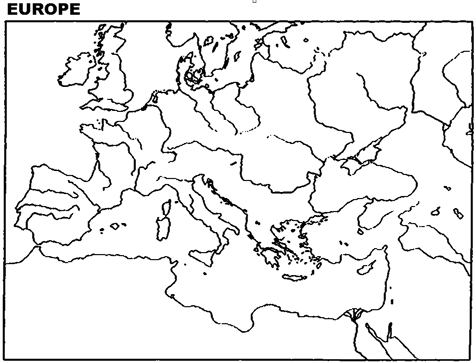 70. Mark the border between Christian and Muslim lands on the Iberian peninsula in the ninth century and in 1200.71. Locate and label the place where the Thirty Years' War began. Mark the boundary of the Holy Roman Empire in 1648.72. Locate and label the lands belonging to the Austrian Hapsburgs, the Spanish Hapsburgs, and the Hohenzollerns.73. Locate and label the following: Amsterdam, Antwerp, Vienna, Berlin, Paris, Madrid, and Lisbon.74. Locate and label two states with absolute monarchies and two of the most important of the non-absolutist states as of 1700.Instructions: Please write a thorough, well-organized essay to answer each question.75. The text states that "[f]rom the thirteenth to the seventeenth century, a new and unique form of political organization emerged in the West: the dynastic, or national, state." What is meant by the "dynastic state," how did it develop, and why was it so unique?76. How did the role of monarchs change during the transition to the modern state described in this chapter? Draw on two specific states to provide examples.77. Discuss the significance of dynasty in the period of monarchical sovereignty.78. What factors explain the dramatic increase of Spanish power in the fifteenth and sixteenth centuries and the dramatic decline in Spanish power in the seventeenth century?79. The engine that drove the development of the centralized European state was war. Make an argument to support or refute this statement, and defend it with specific evidence.80. Compare and contrast the ambitions of Philip II and Louis XIV. How successful was each in achieving his aims?​81. The French monarchy of the seventeenth century became a model for absolutism. Explain this development.82. Explain how religion both aided and impeded the consolidation of the modern state.83. The text refers to the Netherlands as a bourgeois republic. What does that label mean, and what factors fostered that development.84. The Glorious Revolution of 1688 is often presented as a triumph of moderation and reason—a bloodless revolution. However, a look deeper into the past reveals the origins of English constitutionalism in fierce conflict and violence. Explain.